HORARIO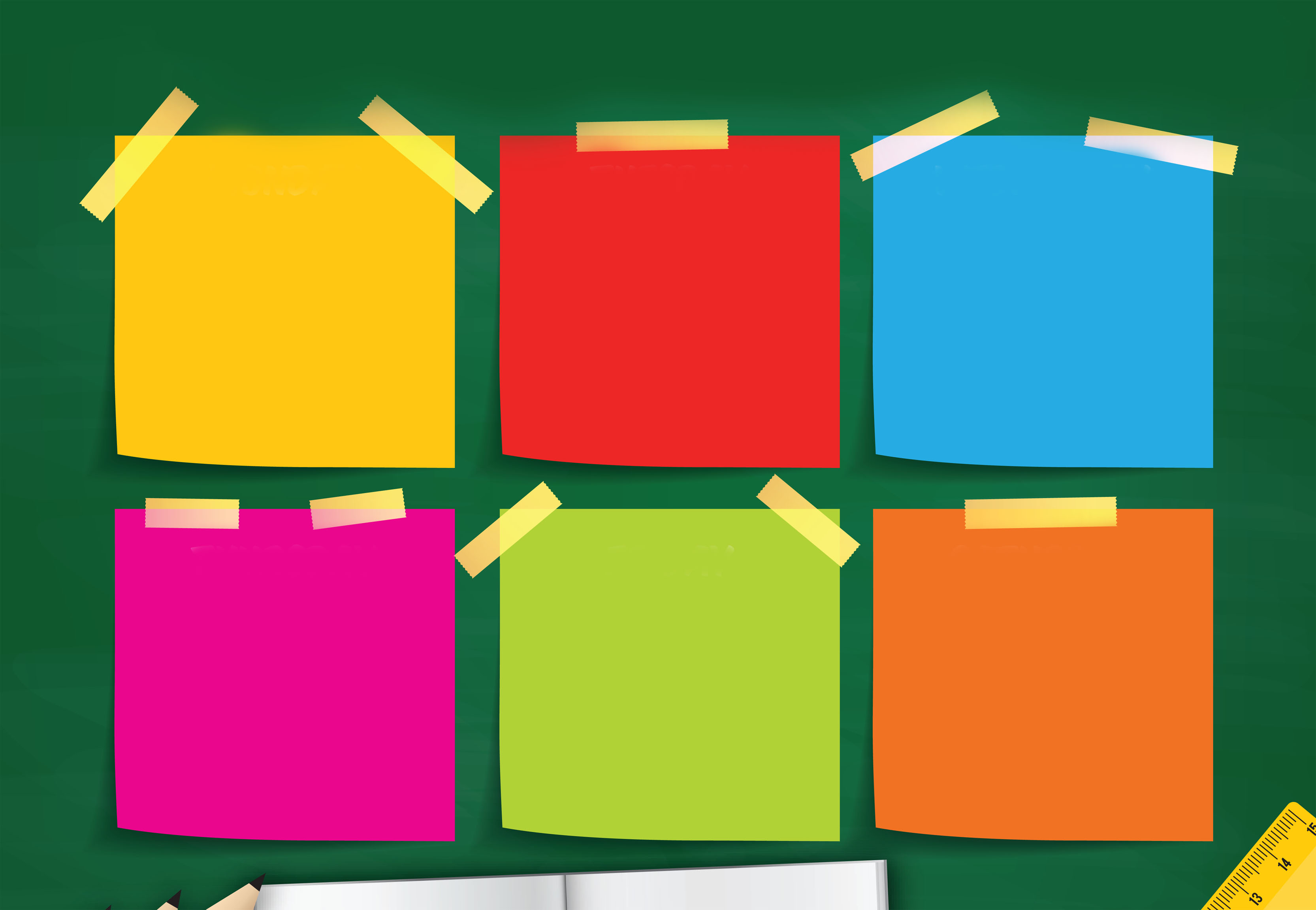 LUNESMARTESMIERCOLES111222333444555666777JUEVISVIERNESSABADO111222333444555666777